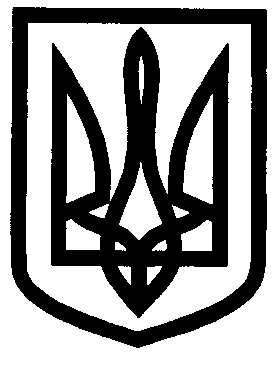 УКРАЇНАХАРКІВСЬКА ОБЛАСТЬІЗЮМСЬКА МІСЬКА РАДАВІДДІЛ ОСВІТИ64300 Харківська обл. м. Ізюм, вул. Васильківського, 40-5743-2-23-77; Факс 0-5743-2-23-77,  e-mail: mk_izyum@ukr.net20.01.2017  № 01-12/ 118Керівникам ЗНЗ, ІДНЗ, ПНЗМетодичний кабінет відділу освіти Ізюмської міської ради повідомляє, що КВНЗ «Харківська академія неперервної освіти» проводить обласний (міськиЙ) фестиваль-огляд освітніх Інтернет-ресурсів (далі Фестиваль) та направляє Вам порядок проведення; критерії оцінювання веб-сайтів (блогів); заявку; графік проведення І міського етапу Фестивалю :з 31 січня по 03 лютого 2017 року закладами освіти подаються заявки до оргкомітету на участь у І міському етапі Фестивалю в паперовому та електронному вигляді на електронну адресу:mk_izyum@ukr.net;з 06 по 07 лютого 2017 року проводиться оцінювання веб - сайтів (блогів) експертною групою І міського етапу Фестивалю;08 лютого 2017 року – підведення підсумку проведення І міського етапу Фестивалю.до 15 лютого 2017 року методичний кабінет відділу освіти надає заявку до оргкомітету II обласного етапу Фестивалю .З метою забезпечення об’єктивного та якісного оцінювання веб - сайтів (блогів) представлених на I міський етап Фестивалю методичний кабінет відділу освіти Ізюмської міської ради створює експертну групу у складі таких педагогів:- Адамова С.І., інженера електронік відділу освіти Ізюмської міської ради.- Кириченко В.О., вихователя-методиста ІДНЗ № 13.- Бурлай Я.О., заступника директора з навчально-виховної роботи Ізюмської гімназії № 3.Додаток: порядок проведення ІІ обласного фестивалю-огляду освітніх Інтернет-ресурсів на 4 аркушах в 1 примірнику.Начальник відділу освіти                           О.П.ЛесикАгішева, 22406Порядок проведенняІІ Обласного фестивалю-огляду освітніх Інтернет-ресурсів1. Загальні положення, мета та завдання фестивалю.1.1. Метою проведення обласного фестивалю-огляду освітніх Інтернет-ресурсів (далі – Фестиваль) є сприяння інформатизації освіти, популяризація можливостей і розширення мережі інформаційних ресурсів для формування єдиного інформаційно-навчального середовища регіональної освітньої системи.1.2. Основними завданнями Фестивалю є:поширення педагогічного досвіду з використанням можливостей Інтернету в освітньому процесі;формування і розвиток інформаційно-технологічних компетенцій педагогічних працівників, учнів та батьків.формування інформаційного освітнього середовища навчального закладу, району (міста), області; сприяння відкритості у діяльності навчальних закладів, педагогів та їх об’єднань, розвитку нового рівня комунікацій між усіма учасниками навчально-виховного процесу та громадськістю.1.3. Фестиваль проводиться на добровільних засадах і є відкритим для всіх навчальних закладів, педагогічних працівників Харківської області.2. Організаційний комітет і експертна група Фестивалю.2.1. Для організації та проведення Фестивалю створюється організаційний комітет та експертна група.2.2. До повноважень організаційного комітету входять:здійснення організаційної роботи щодо проведення Фестивалю;оформлення документації Фестивалю та підбиття підсумків;сприяння висвітленню результатів Фестивалю.2.3. До повноважень експертної групи входять:оцінка Інтернет-ресурсів, представлених на Фестиваль;складання оціночних відомостей.3. Організація Фестивалю.3.1. Фестиваль проводиться за номінаціями:«Веб-сайт (блог) для учителів»;«Веб-сайт (блог) для учнів»;«Веб-сайт (блог) для батьків»;«Поліфункціональний Веб-сайт (блог)»;«Дистанційне навчання»«Електронний навчальний, методичний посібник»3.2. Фестиваль проводиться у два етапи:І етап – районний, міський – проводиться протягом січня-лютого поточного року.ІІ етап – обласний – проводиться протягом березня поточного року.3.3. Учасниками Фестивалю можуть бути педагогічні працівники (особисто або група, об’єднання), бібліотекарі загальноосвітніх, дошкільних, позашкільних навчальних закладів (далі - учасники).3.4. Під час Фестивалю проводиться конкурс Інтернет-ресурсів, що не були представлені на Фестиваль минулого року.3.5. Педагогічні працівники навчальних закладів обласної комунальної власності беруть участь у ІІ (обласному) етапі Фестивалю.3.6. Заявки (форма додається) на участь у Фестивалі та лист-подання від районного (міського) методичного кабінету (центру) надсилаються обласному оргкомітету до 15 лютого поточного року в паперовому та електронному вигляді (на електронну адресу: ciro-hano@ukr.net ).4. Оцінювання Інтернет-ресурсів.4.1. Оцінювання Інтернет-ресурсів, представлених на Фестиваль, здійснюється в балах за відповідними критеріями.4.2. Учасники, Інтернет-ресурси яких визнані найкращими, нагороджуються дипломами І-ІІІ ступенів оргкомітету Фестивалю.4.3. За пропозицією експертної групи учасники можуть бути відзначені за окремі показники.4.4. Умови нагородження дипломами І-ІІІ ступенів:Диплом І ступеня – 27-25 балів. Диплом ІІ ступеня – 24-20 балів. Диплом ІІІ ступеня – 19-15 балів. 4.5. Найкращі Інтернет-ресурси презентуються на методичних студіях керівників районних (міських) методичних об’єднань та посилання на них розміщуються на сайті КВНЗ «Харківська академія неперервної освіти».Заявка на участьв ІІ Обласному( міському) фестивалі-огляді освітніх Інтернет-ресурсів1. Район / місто: ________________________________________________________2*. Прізвище, ім’я, по батькові: _______________________________________ _______________________________________________________________________3*. Повна назва навчального закладу: ____________________________________ _______________________________________________________________________4*. Посада: _____________________________________________________________5*. Категорія, звання:____________________________________________________6. Адреса Інтернет-ресурсу: ______________________________________________7. Номінація:«Веб-сайт (блог) для учителів»					«Веб-сайт (блог) для учнів»						«Веб-сайт (блог) для батьків»						«Поліфункціональний Веб-сайт (блог)»				«Дистанційне навчання»						«Електронний навчальний, методичний посібник»		8. Предметна галузь Інтернет-ресурсу: Дошкільна освіта Початкове навчання Українська мова та література Іноземна мова Зарубіжна література Історія  Правознавство Мистецтво Математика Біологія, екологія Географія Фізика, астрономія Хімія Трудове навчання Інформатика Основи здоров’я, фізична культура Управління освітою Практична психологія та соціальна робота Спеціальна та інклюзивна освіта Позашкільна освіта Бібліотечна справаІнше_________________________Підпис_________________					Дата_______________* У разі ведення Інтернет-ресурсу групою вчителів пп..2-5 заповнюються на кожного учасника групи.